Аналитический отчет деятельности районного методического объединения учителей   предметной области ОРКСЭ, ОДНКНРСоветского района г.Красноярсказа 2021-2022 учебный год1. Методическая тема 2021-22 уч. года: Формирование функциональной грамотности обучающихся на уроках ОРКСЭ и  ОДНКНР.Цель: Организация методического сопровождения педагогов по повышению уровня профессиональной компетентности, распространение передового опыта по формированию функциональной грамотности обучающихся в рамках профессионального сообщества.2. Основные задачи, заявленные на 2021-2022 уч.год:3. Проведенные мероприятия РМО:Итого за 2021-22уч.год проведено:заседаний районных методических объединений -  2;других мероприятий -  2 4. Представление профессионального опыта 5. Публикация авторских материалов Итого за 2021-22 уч.год представлен опыт руководителем РМО/ОМО в мероприятиях на различных уровнях:международный -     ,  федеральный –    ,  региональный – 3    , муниципальный –3     .6. Участие педагогов в профессиональном конкурсе: 7. Выводы: Анализируя  деятельность РМО, необходимо ответить на вопросы:1. Какие были поставлены задачи? Решены ли они? Если нет, то почему? (обобщить п.2) Поставленные задачи были реализованы в текушем учебном году, преимущественно частично, основными причинами не полной реализации стали низкая степень информированности о мероприятиях для учителей ОРКСЭ и ОДНКНР, их малом количестве, объективными ограничениями, не возможностью оффлайн контактов с педагогами.2. Какой положительный опыт есть по организации деятельности МО? Освоение дистанционных форматов взаимодействия, обучения.  4. Какие формы работы востребованы/ не востребованы в деятельности МО? Наиболее продуктивными являются форматы оффлайн, т.к. форматы онлайн исключают «живое общение» и возможность доверительно обсуждать вопросы и трудности.5. Какие вопросы решались на заседаниях МО? Обучение педагогического состава, планирование и аналитика деятельности объединения учителей ОРКСЭ и ОДНКНР.Проблемы, трудности в работе РМО в этом учебном году (перечислить): - Ограничения, связанные с эпидемиологической обстановкой, работа в текущем учебном году организовывалась в дистанционном формате.- Сменный состав преподавателей ОРКСЭ, в связи с этим сниение мотивации и активности в разработке методических тем по предмету.- Отсутствие в текущем году руководителя секции по ОРКСЭ и ОДНКНР от ГМО, и как следствие ограниченность количества мероприятий по предмету, сужение информированности.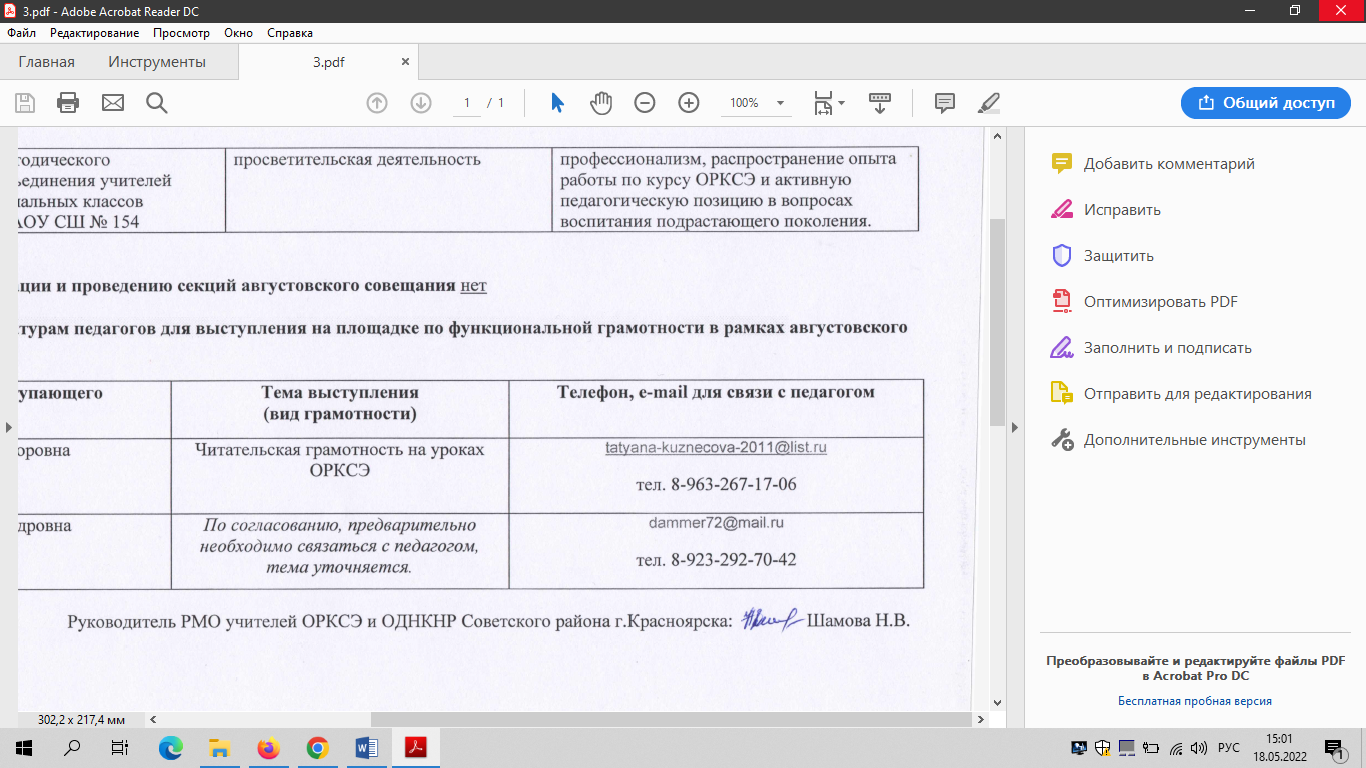 ЗадачаСтепень реализации (+)Степень реализации (+)Степень реализации (+)Пояснения по  реализации задач  (причины)Задачаполностьючастичноне выполненаПояснения по  реализации задач  (причины)Повышение качества образования обучающихся через непрерывное развитие уровня профессионального мастерства и профессиональной компетентности педагогов.+Ограничения, связанные с эпидемиологической обстановкой, работа в текущем учебном году организовывалась в дистанционном  формате. Ежегодно меняющийся состав преподавателей ОРКСЭ, в связи с этим снижение мотивации и активности к разработке  методических тем в данном направлении . Отсутствие в текущем году руководителя секции по ОРКСЭ и ОДНКНР от ГМО, и как следствие ограниченность количества мероприятий по предмету, сужение информированности. Создание условий для выявления, развития и реализации потенциальных способностей одаренных, высокомотивированных учащихся через участие в олимпиадах и творческих конкурсах, НОУ.+Ограничения, связанные с эпидемиологической обстановкой, работа в текущем учебном году организовывалась в дистанционном  формате. Ежегодно меняющийся состав преподавателей ОРКСЭ, в связи с этим снижение мотивации и активности к разработке  методических тем в данном направлении . Отсутствие в текущем году руководителя секции по ОРКСЭ и ОДНКНР от ГМО, и как следствие ограниченность количества мероприятий по предмету, сужение информированности. Транслирование и распространение опыта успешной педагогической деятельности.+Ограничения, связанные с эпидемиологической обстановкой, работа в текущем учебном году организовывалась в дистанционном  формате. Ежегодно меняющийся состав преподавателей ОРКСЭ, в связи с этим снижение мотивации и активности к разработке  методических тем в данном направлении . Отсутствие в текущем году руководителя секции по ОРКСЭ и ОДНКНР от ГМО, и как следствие ограниченность количества мероприятий по предмету, сужение информированности. МероприятиеФормаДатаЦелевая аудиторияКоличество участниковЗаседание РМО. Обсуждение плана работы РМО на 2020/2021 учебный год.Дистанционный семинар в zoom22.09.2021Учителя ОРКСЭ, ОДНКНР Советского р-на г.Красноярска28 уч.Заседание РМО. «Формирование читательской грамотности на уроках ОРКСЭ И ОДНКНР».Дистанционный семинар в zoom22.12.2021Учителя ОРКСЭ, ОДНКНР Советского р-на г.Красноярска23 уч.Анкетирование пед.состава ОРКСЭ  и ОДНКНР 2021-2022 уч.года.Дистанционные опросы в googleСентябрь 2021, апрель 2022Учителя ОРКСЭ, ОДНКНР Советского р-на г.Красноярска44 уч.38 уч.ФИО (с указанием должности)УровеньФорма представления опытаТемаШабаева Анастасия Викторовна, учитель истории Средней школы № 18 Региональный Выступление на XXII Красноярских краевых Рождественских образовательных чтенияхПрименение технологии документально-методического комплекса по дисциплине «Основы духовно-нравственной культуры народов России» с целью формирования учебных и ценностно-смысловых компетенций Зубрева Евгения Валентиновна, руководитель методического объединения учителей начальных классов Средней школы № 154 РегиональныйВыступление на XXII Красноярских краевых Рождественских образовательных чтенияхРазвитие гуманистического мировосприятия на уроках ОРКСЭ Масунова Ирина Владимировна, учитель ОРКСЭ Средней школы № 154 Региональный Выступление на XXII Красноярских краевых Рождественских образовательных чтенияхМетодика работы в парах сменного состава на уроках ОРКСЭ ФИО ООНазвание статьи, разработкиМесто публикацииСсылка на публикацию Фомина Елена НиколаевнаМАОУ СШ №151«Внеклассное мероприятие по теме: «Моя семья самая счастливая, потому что она дружная» по курсу ОРКСЭ»сборнике методических разработок уроков курса "Основы религиозных культур и светской этики" в рамках цикла духовно-просветительских мероприятий посвящённых памяти святителя Луки (Войно-Ясенецкого) Красноярск Издательский дом "Восточная Сибирь"http://krasdnk.ru/wp-content/uploads/2019/09/Sbornik-metodicheskih-razrabotok_2015.pdfШамова Наталья ВикторовнаМАОУ СШ №143«Работа с текстом на уроках ОРКСЭ»Сайт КИМЦhttps://kimc.ms/soobshchestva/gmo/gmo-orkse/index.php?ELEMENT_ID=53707Гуркина Надежда ВасильевнаМАОУ СШ №143«Работа с притчей»Сайт КИМЦhttps://kimc.ms/soobshchestva/gmo/gmo-orkse/index.php?ELEMENT_ID=53707ООФИОКонкурс Уровень (Международный, федеральный, региональный)Результат-----